 [Περί Φαρμάκων Ανθρώπινης Χρήσης (Έλεγχος Ποιότητας, Προμήθειας και Τιμών) Νόμος του 2001),Μέρος ΙV, Κεφάλαιο Α, Άδεια Παρασκευής και Εισαγωγής]Ημερομηνία ______________________Έφορο Συμβουλίου ΦαρμάκωνΦαρμακευτικές ΥπηρεσίεςΥπουργείο ΥγείαςΛευκωσία 1475, ΚΥΠΡΟΣΤηλ.: +357 22 608 616          +357 22 608 603Fax.: +357 22 608 649Παρακαλώ όπως, στα πλαίσια έκδοσης άδειας παρασκευής / μερικής παρασκευής και εισαγωγής από Τρίτες Χώρες φαρμακευτικών προϊόντων, επιθεωρήσετε τα υποστατικά παρασκευής σύμφωνα με τις πρόνοιες του άρθρου 40 (4) του Περί Φαρμάκων Ανθρώπινης Χρήσης (Έλεγχος Ποιότητας, Προμήθειας και Τιμών) Νόμου του 2001, για να διαπιστώσετε την τήρηση των Κανόνων Καλής Παρασκευής (ΚΚΠ), όπως αυτοί προνοούνται από τους Περί Φαρμάκων Ανθρώπινης Χρήσης (Κανόνες Καλής Παρασκευής) Κανονισμούς του 2001.Η αίτηση αυτή αφορά,Επιθεώρηση υποστατικών ΠΛΗΡΟΥΣ ΠΑΡΑΣΚΕΥΗΣ.............................................................................ΜΕΡΙΚΗΣ ΠΑΡΑΣΚΕΥΗΣ (ΚΑΙ ΕΙΣΑΓΩΓΗΣ ΑΠΟ 3ΕΣ ΧΩΡΕΣ)Συσκευασία (packaging)......................................................................Εισαγωγή φαρμακευτικών προϊόντων από τρίτες χώρες.....................Άλλο (εξηγήστε)_______________________________ΠΑΡΑΣΚΕΥΗΣ ΣΤΟ ΕΞΩΤΕΡΙΚΟ.................................................................Ονοματεπώνυμο αιτών____________________________________________________________________Διεύθυνση Αλληλογραφίας_______________________________________________		_________________________________________________________Τηλ.		___________________________Φαξ		___________________________Email		_____________________________________________Ονομασία και Διεύθυνση Υποστατικών Παρασκευής1.  ________________________________________________________________________     ________________________________________________________________________     ________________________________________________________________________     ________________________________________________________________________    Τηλ.___________________________________    Φαξ.__________________________________________________________________________________________________Υπογραφή________________________________________________________________Ονοματεπώνυμο και θέση στην εταιρεία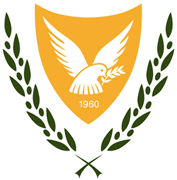 ΦΑΡΜΑΚΕΥΤΙΚΕΣ ΥΠΗΡΕΣΙΕΣΥΠΟΥΡΓΕΙΟ ΥΓΕΙΑΣΚΥΠΡΙΑΚΗ ΔΗΜΟΚΡΑΤΙΑPHARMACEUTICAL SERVICESREPUBLIC OF CYPRUSMINISTRY OF HEALTHΑΙΤΗΣΗ ΓΙΑ ΕΠΙΘΕΩΡΗΣΗ ΥΠΟΣΤΑΤΙΚΩΝ ΠΑΡΑΣΚΕΥΗΣ ΦΑΡΜΑΚΕΥΤΙΚΩΝ ΠΡΟΙΟΝΤΩΝΓια επίσημη χρήσηΓια επίσημη χρήσηΑρ. ΑίτησηςΗμερομηνίαΠοσό που πληρώθηκεΑρ. Γ.Λ. 288Ημερομηνία